Christine ZdonEDUC 784Capstone ProjectMassachusetts College of Liberal ArtsMay 2021A Play Plan Guidebook of Play-based Math CentersBased on the Great Minds Eureka Kindergarten Math Curriculum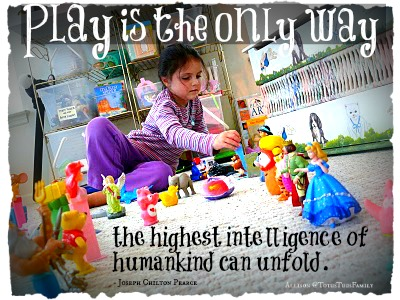 This Capstone project is a collection of guided-play learning experiences that align with the kindergarten math standards and the Eureka Math Curriculum for kindergarten. These are activities that allow the students to practice the skills they are learning while engaging in physical, cognitive, social, and emotional development.  I have included the Common Core Standards for kindergarten math.  The main body of this document is organized to reflect the Modules of the Eureka Math Curriculum that the play learning experiences are based on.These activities, done in small groups, can be carried out using materials that are easily accessed online or that I already had in my classroom that the children were naturally drawn to – the dramatic play area, blocks, playdough, games, cars, and manipulatives.  Although they were put together based on the kindergarten curriculum, all the activities can be adjusted to be appropriate for other ages.  I use some of them in the preschool classroom I am currently working in.This past year has made us all appreciate the value of face-to-face contact.  No one needs that more than children.  Play is a vital and important way for children to learn about the world and how to successfully navigate it.  Through play, children learn to use their imagination and increase creativity.  They develop better language skills. Through play, children learn social interaction skills and learn to regulate their emotions.  Play helps children build confidence in themselves and their ability to form relationships with others.  It can also help reinforce the academic lessons they are learning.My research question, “Can play be incorporated into the kindergarten schedule without interrupting the rigor of instructional curriculum?” is without a doubt answered.  It can and it should.  Using play experiences in the classroom can help children learn the relevance of the skills they are practicing.  It can also help a teacher, who struggles to like math, learn to find the joy in teaching it!This is dedicated to the teachers that helped shape me as a student, and the students who helped shape me as a teacher.  I find joy in your joy of learning.“We don’t stop playing because we grow old.  We grow old because we stop playing.” – George Bernard ShawKindergarten Math Common Core Standards – Corestandards.org/math/content/k/introduction/In Kindergarten, instructional time should focus on two critical areas: (1) representing and comparing whole numbers, initially with sets of objects; (2) describing shapes and space. More learning time in Kindergarten should be devoted to number than to other topics.Students use numbers, including written numerals, to represent quantities and to solve quantitative problems, such as counting objects in a set; counting out a given number of objects; comparing sets or numerals; and modeling simple joining and separating situations with sets of objects, or eventually with equations such as 5 + 2 = 7 and 7 – 2 = 5. (Kindergarten students should see addition and subtraction equations, and student writing of equations in kindergarten is encouraged, but it is not required.) Students choose, combine, and apply effective strategies for answering quantitative questions, including quickly recognizing the cardinalities of small sets of objects, counting and producing sets of given sizes, counting the number of objects in combined sets, or counting the number of objects that remain in a set after some are taken away.Students describe their physical world using geometric ideas (e.g., shape, orientation, spatial relations) and vocabulary. They identify, name, and describe basic two-dimensional shapes, such as squares, triangles, circles, rectangles, and hexagons, presented in a variety of ways (e.g., with different sizes and orientations), as well as three-dimensional shapes such as cubes, cones, cylinders, and spheres. They use basic shapes and spatial reasoning to model objects in their environment and to construct more complex shapes.Grade K OverviewCounting and CardinalityKnow number names and the count sequence.Count to tell the number of objects.Compare numbers.Operations and Algebraic ThinkingUnderstand addition as putting together and adding to, and understand subtraction as taking apart and taking from.Number and Operations in Base TenWork with numbers 11-19 to gain foundations for place value.Measurement and DataDescribe and compare measurable attributes.Classify objects and count the number of objects in each categoryGeometryIdentify and describe shapes.Analyze, compare, create, and compose shapes.Mathematical PracticesMake sense of problems and persevere in solving them.Reason abstractly and quantitatively.Construct viable arguments and critique the reasoning of others.Model with mathematics.Use appropriate tools strategically.Attend to precision.Look for and make use of structure.Look for and express regularity in repeated reasoning.Module 1 – Numbers to 10Attributes of two related objectsPlay experiences:Memory Game with pictures/visual patternsPotato Head Matching-assemble potato heads with matching pieces Dramatic Play 	Set the table using dishes/utensils that are the same or not exactly the same	Describe foods/objects that are the same/different	Match pairs of patterned socks on clotheslineCandy Land Game Classify to Make Categories and CountDramatic Play	Sort items in kitchen (food, utensils, etc.)Sort students – allow students to decide how to be sorted (by hair, eyes, clothing, etc.)Sorting stations around the room:  shapes, art materials, transportation, kitchen items, mini erasers, Legos, magnets, bears, pom poms, etc.Sort subitizing pictures (numbers 2, 3, and 4)Numbers to 5 in Different Configurations, Math Drawings, and ExpressionsPut numbered Legos together in orderDramatic Play	Pretend store – Use play money to “buy” items labeled 1-5Number Memory – Use Uno/playing cardsMatch Dominos Draw 2 number cards (Uno or playing cards) compare numbers using cubes, bears, dominoes, etc. (use balance scale to determine more/less)Playdough number matsSubitizing puzzlesSort dominos by number of dotsThe Concept of Zero and working with numbers 1-5Working with Numbers with numbers 6-8 in Different ConfigurationsWorking with Numbers 9-10 in Different ConfigurationsFlip and Compare – Flip two cards, build tower with cubes or Legos, determine more than/less thanMake numbers with playdoughStamp in playdough with Legos Patterning with LegosBuild towers on Uno cardsToss beanbag onto paper number, do that many gross motor activities (i.e. jump, hop, clap, etc.)Dramatic Play – Set up a restaurant; make menu with dollar amount of $1 - $5. 		Set up a Post Office; sort mail by numberPark play cars on numbered parking spaces (draw parking spaces on paper)Grab and count – pick up handful of Legos, count, compare with partnerI Have/Who Has Number gamesPlay HopscotchRoll and Count – www.thestemlaboratory.comOne More with Numbers 0-10One Less with Numbers 0-10Dramatic Play area – encourage students to make change for “purchases”Roll Dice, show one more or one less with mini erasersPut dominos in order of how many dotsOne more/One Less mat – Roll dice, use bears, cubes, erasers, etc. to show how many.  Tell partner one more is, one less is.Find the Difference Face Off game - www.frugalfun4boys.comLadybug One More & One Less - www.fantasticfunandlearning.com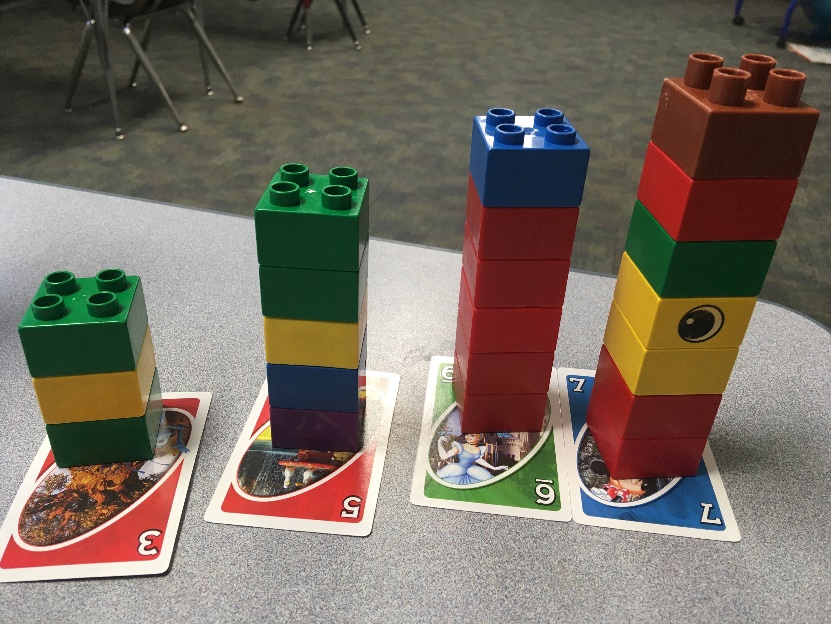 Module 2 – Two Dimensional and Three-Dimensional ShapesTwo-Dimensional Flat ShapesSort shapes using pattern blocksStudents sort shapes on Venn diagram made with hula hoopsShape bingo Play Qwirkle gameMake shapes with playdough and shape cards https://homeschoolcreations.comStudents work together to make shapes with bodiesShapes game – www.fantasticfunandlearning.comRoll a Shape game – www.themeasuredmom.comThe Shape Game – www.themeasuredmom.comShape Bingo – www.PreschoolMom.comThree-Dimensional Solid ShapesUse Magnatiles to build shapes3-D Shapes Memory GameConstruct Shapes using playdough and popsicle sticks3-D Shape Matching Puzzles – www.fantasticfunandlearning.com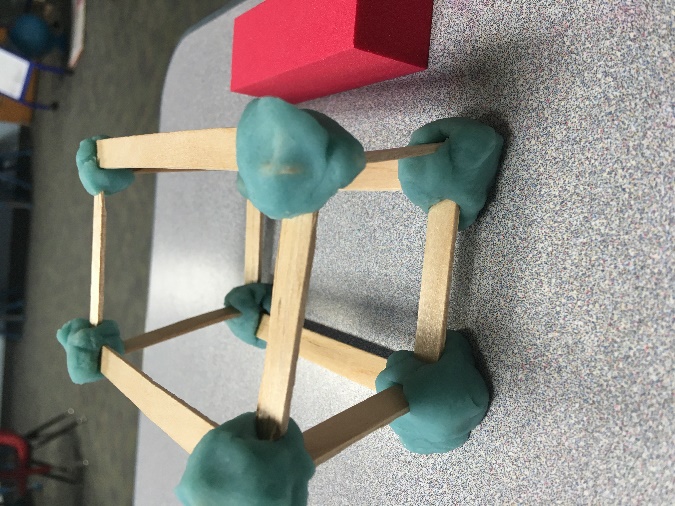 Module 3 – Comparison of Length and HeightComparison of length and heightComparison of length and height of linking cube sticks within 10Use manipulatives to measure/compare length and height	Cubes	Links	Blocks	Tape measureCut string and compare lengthsMake strings of playdough and compare, measure with rulerDraw numbers or playing cards, build towers with cubes or pegs, compare heightsStack blocks, compare heightsBuild towers with Magna-tilesRoll dice, add cubes to towersStudents measure each other with wooden blocks or other objects (i.e. shoes, hands, cars, etc.)Back to School Measurement - www.Unitedteaching.comPlay “1,2,3, break” – Two students build towers of 10 cubes.  Each puts the tower behind their back.      Count to 3 and break the tower.  Students then compare their towers (longer/shorter.)Measure food in the Dramatic Play area using linking cubesUse linking cubes to measure namesUse objects (tape measure, linking cubes, blocks, etc.) to measure furniture in the Dramatic Play area Comparison of weightWeigh kitchen play food with balance scaleWeigh playdough with balance scaleGame:  Don’t Spill the BeansWeigh classroom objects with balance scale (blocks, stuffed animals, manipulatives, art supplies, etc.)Draw number card, compare weight of two items of that amount (i.e. two bears vs. two Legos)Weight challenge – Put piece of playdough on one side of the balance scale.  Challenge partner to match weight with objects – www.thestemlaboratory.comComparison of VolumeHave different sized containers in the water table.Have students guess how many objects are in a containerPut rice, beans, or sand in the sensory table with measuring cupsHave students guess how many cups it would take to fill a container using different sized measuring cups or drinking cupsUse measuring cups in the Dramatic Play area to make “recipes” using beans or flourAre there enough?Fill in shapes on paper (or floor) with objects (i.e., bears, cubes, blocks, cars, food, etc.)Fill in large shape on the floor with students or shoesFill in plates with cubes, bears, etc. in the Dramatic Play areaUsing play cars, compare number of cars to number of parking spacesPlay Musical ChairsIn Dramatic Play, compare number of plates, utensils, etc. to amount of food to see if there is enough for each plate.Play Hi-Ho Cherry-OPlay “1,2,3, Break” and compare more, less, the sameDraw a number card and build with blocks or Legos using that amountMake sets with shapesComparison of sets within 10Compare sets of different objects (bears, blocks, food from play kitchen, etc.) to determine which set has more/less.As partners, one student draws a set of shapes.  The partner draws a set that has 1 more or 1 less.Play “1, 2, 3, Break.”  Partners identify which has more, less, fewer, same.Comparison of numeralsTwo students flip Uno/playing cards, determine which number is more/less.Play the game, “Chutes and Ladders”Play the game, “Hi Ho Cherry-O”Draw a number card and use a balance scale to weigh and compare different amounts of objectsTwo students take a handful of objects (i.e., bears) and compare amounts using more/less than, sameBuild train tracks and compare number of track pieces, train carsClarification of Measurable AttributesUse eyedroppers to drop colored water into shapesHave measuring cups, containers of different sizes in water/sand tableUse measuring cups/spoons with playdoughMake different sculptures from playdough of the same weightBuild with wood blocks from pictures of local landmarks, measure with cubesMeasure volume of 3-d shapesMeasure food containers in Dramatic play area (i.e., cereal boxes)Use common household containers in the water/sand table (i.e., milk, orange juice, or butter container)Use a balance scale in the water table with plastic eggsUse measuring cups in the water table with rocksModule 4 – Number pairs, addition, and subtraction to 10Compositions and decompositions of 2, 3, 4, and 5Draw number card, use Legos to represent numbers, add or subtractPlaydough subtraction – www.thekindergartensmorgasboard.comString beads on pipe cleaners to represent additionRoll dice, build with cubes or Legos to represent additionRoll dice, build number with different colored playdoughPlay “1, 2, 3, break”Use hula hoops to represent number bonds, use stuffed animals to represent numbersUse playdough in number bondsAdd dots on dominos to fill in number bonds with playdoughUse plates from Dramatic play to represent number bonds, fill with foodPlay the “Lego Game” – www.Playdoughtoplato.comAddition & Subtraction Fluency within 5 game - www.123homeschoolforme.comDecomposition of 6, 7, and 8 into number pairsUse  construction paper parking lots to represent number bonds, park carsBuild with blocks, Legos, bears, etc. in number bondsUse plates from Dramatic play to represent number bondsStamp playdough with LegosStamp playdough with dinosaur feetUse cubes to represent dots on dominosPut playdough balls in number bondsAddition with totals to 6, 7, and 8Use hula hoops and food to represent number bondsUse Legos, math cubes, bears, playdough in number bondsPlay Chutes and Ladders gameRoll and Add game – https://rainydaymum.co.ukPlay MemorySubtraction from numbers to 8Play Hi-Ho Cherry-O gameBowlingSubtraction Smash with playdough – www.recipeforteaching.comParking lot number bonds/cars – make numbered parking lots for number bondsTally food in the Dramatic play areaLego tower subtraction Race with dice – instead of building a Lego tower roll by roll, start with 10 and take Legos offPretend play store inventoryDecomposition of 9 and 10 into number pairsBowling (label pins with numbers)Parking lot number bonds/carsServe beans (add and subtract) in Dramatic playPlay “1, 2, 3, break”Make arrays with cars, parking lotAddition with totals of 9 or 10Roll dice, add Legos, pegs, blocks, etc. to 9 or 10Flip Uno/playing cards, add to 9 or 10Dramatic Play - Pretend play shoppingUse hula hoops to make number bonds, use students to represent numbersWhat can you build using 9 or 10 LegosRoll and Add game - https://rainydaymum.co.ukSubtraction from 9 and 10BowlingRoll dice, subtract play cars from parking lotPlay “1, 2, 3, break”Dramatic Play - Use play money to “shop,” make changePlay Hi Ho Cherry-OFlip Uno/playing card.  Subtract from 9 or 10Subtraction Facts Game cards - https://rainydaymum.co.ukPatterning with adding 0 and 1 making 10Roll dice, race to 10 on number pathDraw card, name number that is one moreDraw card or roll dice, put objects on 10-frame or number path, compareTrace hands, roll dice to get to 10Hi Ho Cherry-O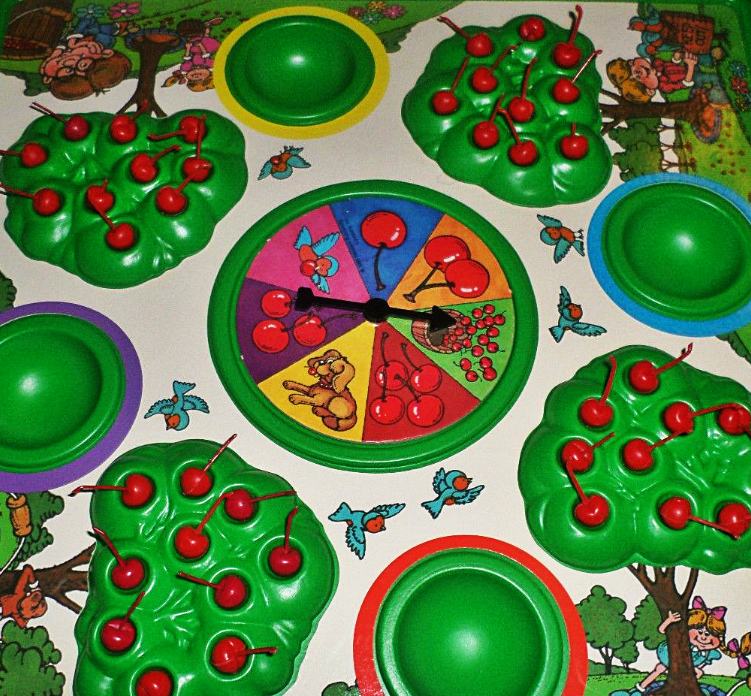 Module 5 – Numbers 10-20 and Counting to 100Count 10 ones and some onesPlay teen number Bingo – www.mrsbsbeehive.comDraw teen number card, build with that many Legos/blocksAssemble picture puzzles labeled with teen numbersDraw 2 teen numbers, weigh that many beans, bears, etc. on balance scale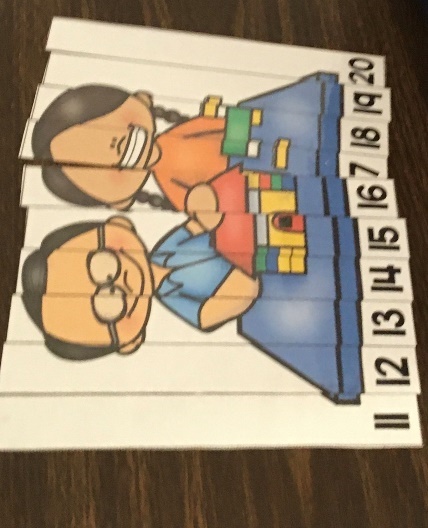 Compose numbers 11-20 from 10 ones and some ones; Represent and write teen numbersRoll and Race game – www.thisreadingmama.comDramatic Play - Play store – label $10 on some food, ones on othersPlay Chutes and LaddersFlip Uno cards, add to 10Assemble Legos marked with numbers and/or dotsFlip number card, build with cubesDraw number card, set up DominosNumber bond parking lotsGo Fish - www.teacherspayteachers.com/store/creative-math-nerdBubble Bonds - www.Thestemlaboratory.com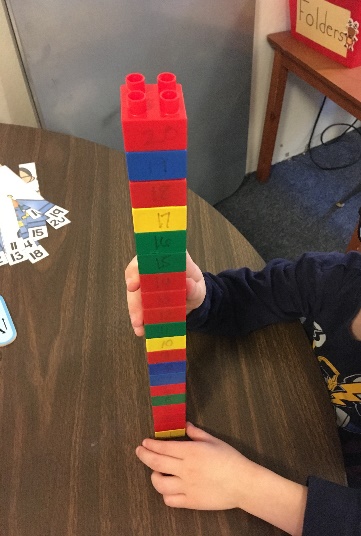 Decompose numbers 11-20 and count to answer “How many?” questions in varied configurationsAssemble numbered picture puzzlesSpin & Cover game - www.teacherspayteachers.com/store/Elaine-MaggardFlip card, add to 10, build with Legos, cubes, blocksGo Fish card gameBuild with numbered LegosMemory game with numbers, 10-framesDramatic Play - Label plates and food to sort in Dramatic play areaExtend the say ten and regular count sequence to 100Play Chutes and LaddersRoll die and Cover 100 chart with penniesCounting by 10’s with numbered cars, Legos, blocks, etc.Hopscotch by 10’sPlaydough, make 100 ballsRepresent and apply compositions and decompositions of teen numbersTeen number puzzles – www.teacherspayteachers.com Spin and Cover game – www.teacherspayteachers.com/store/Elaine-MaggardDraw a teen number card, count, build with that many LegosDramatic Play - Sort food in dramatic play by labeled teen numbersRoll and Race to 20 on number lines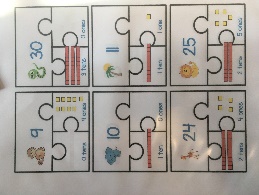 Module 6 - Analyzing, Comparing, and Composing ShapesBuilding and drawing flat and solid shapesMake shape pictures with paper shapes or colored toothpicksBuild shapes with Magna-tilesBuild shapes using playdough and toothpicks or popsicle sticksMake shapes with playdough on shape matsBuild with wooden blocksComposing and decomposing shapesCreate pictures using pattern blocksCombine pattern blocks to create new shapes using pattern cardsPress pattern blocks into playdough to make shapesConstruct shapes using pattern blocksRoll and Cover GamePattern Block Logic Puzzles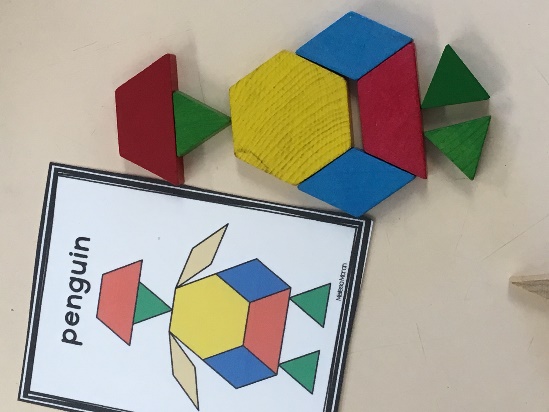 ResourcesLego Addition to 5 – www.PlaydoughtoPlato.comCounting to 6 – www.Thestemlaboratory.comBack to School Measurement – www.Unitedteaching.comBubble Bond Numbers – www.Thestemlaboratory.comPlaydough Mats (Numbers 0-10) –www.Homeschoolcreations.comLadybug One More & One Less – www.fantasticfunandlearning.comShape puzzle cards –www.fantasticfunandlearning.comSpin and Cover 3D Shapes – www.lifeovercs.comShapes Game – www.fantasticfunandlearning.comMarshmallow Shapes – www.lifeovercs.comThe Shape Game – www.themeasuredmom.comRoll a Shape – www.themeasuredmom.com
Shape Bingo – www.PreschoolMom.comWeight challenges – www.thestemlaboratory.comAddition and Subtraction fluency within 5 – www.123homeschoolforme.comPlaydough subtraction – www.thekindergartensmorgasbord.com2D Shapes Playdough Mats – www.Misskindergarten.comFind the Difference Face Off! – www.frugalfun4boys.comSubtraction Smash – www.recipeforteaching.comCounting Apples – https://rainydaymum.co.ukTeen Number Go Fish – www.teacherspayteachers.com/store/creative-math-nerdSubtraction Facts Game Cards – https://rainydaymum.co.ukRoll and Add – https://rainydaymum.co.ukRoll & Race Addition & Subtraction Games – www.thisreadingmama.comBuild and Write – www.akteacherlife.comTeen Number Spin & Cover Board Game – www.teacherspayteachers.com/store/Elaine-MaggardDecomposing Teen Numbers puzzle –https/www.teacherspayteachers.com/Product/FREE-Decomposing-Teen-Numbers-Place-Value-Puzzles-for-Math-Centers-3295098?st=c5279703efc5c28485bbbeeec39509ad